附件报  名  表   姓    名：   单    位：   职    务：       联系方式：填表日期：  年  月  日四川省外贸集团有限责任公司公开选聘总法律顾问报名表附件2个人承诺书本人已仔细阅读《四川省外贸集团有限责任公司关于选聘总法律顾问公告》（以下简称公告）及相关材料，清楚并理解其内容。在此我郑重承诺：一、本人提供的报名表、身份证以及其他相关证明材料、个人信息均真实准确完整；二、本人若被确定为考察对象初步人选，自愿接受公司统一组织的体检，知悉体检标准按照相关规定执行；三、本人若被确定为考察人选，自愿接受考察、背景调查；四、对违反以上承诺所造成的后果，本人自愿承担相应责任。承诺人签字：                                        年    月    日报 名 应 聘 人 员 情 况姓  名性  别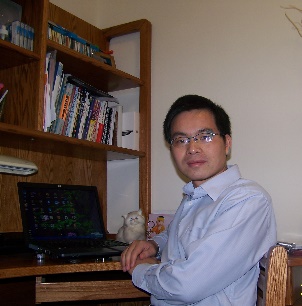 报 名 应 聘 人 员 情 况应聘职位是否服从调剂□是 □否是否服从调剂□是 □否报 名 应 聘 人 员 情 况出生年月（  岁）籍  贯和户籍地报 名 应 聘 人 员 情 况政治面貌（入党时间）参加工作时 间报 名 应 聘 人 员 情 况婚姻状况健康状况报 名 应 聘 人 员 情 况学历学位全日制教育毕业院校及专业毕业院校及专业报 名 应 聘 人 员 情 况学历学位在职教育毕业院校及专业毕业院校及专业报 名 应 聘 人 员 情 况身份证号码报 名 应 聘 人 员 情 况工作单位电话（座机、手机）报 名 应 聘 人 员 情 况现任职务及任职时间负责的主要工作报 名 应 聘 人 员 情 况专业技术职务、职(执）业资格及取得时间熟悉专业有何专长报 名 应 聘 人 员 情 况联系地址邮政编码电子邮箱报 名 应 聘 人 员 情 况学习经历报 名 应 聘 人 员 情 况培训经历报 名 应 聘 人 员 情 况工作简历报 名 应 聘 人 员 情 况近年来取得的主要工作业绩报 名 应 聘 人 员 情 况近年来奖惩情况所在单位基本信息单位类型（可多选）□中央企业  □上市公司  □ 地方国有企业  □ 民营企业□外资企业  □合资企业  □ 金融单位      □ 机关事业单位□高校及科研院所  □ 其他□中央企业  □上市公司  □ 地方国有企业  □ 民营企业□外资企业  □合资企业  □ 金融单位      □ 机关事业单位□高校及科研院所  □ 其他□中央企业  □上市公司  □ 地方国有企业  □ 民营企业□外资企业  □合资企业  □ 金融单位      □ 机关事业单位□高校及科研院所  □ 其他□中央企业  □上市公司  □ 地方国有企业  □ 民营企业□外资企业  □合资企业  □ 金融单位      □ 机关事业单位□高校及科研院所  □ 其他□中央企业  □上市公司  □ 地方国有企业  □ 民营企业□外资企业  □合资企业  □ 金融单位      □ 机关事业单位□高校及科研院所  □ 其他所在单位基本信息企业规模资产总额X亿元，年销售额X万元，下属子公司X家，员工X人 资产总额X亿元，年销售额X万元，下属子公司X家，员工X人 资产总额X亿元，年销售额X万元，下属子公司X家，员工X人 资产总额X亿元，年销售额X万元，下属子公司X家，员工X人 资产总额X亿元，年销售额X万元，下属子公司X家，员工X人 所在单位基本信息行业地位（行业排名、市场份额等）所在单位基本信息主要产品（服  务）所在单位基本信息人事部门负责人姓名：               电话： 姓名：               电话： 姓名：               电话： 姓名：               电话： 姓名：               电话： 所在单位基本信息地  址是否有下列情形《中华人民共和国公司法》第一百四十六条所列情形；配偶已移居国（境）外；没有配偶，子女已移居国（境）外。《中华人民共和国公司法》第一百四十六条所列情形；配偶已移居国（境）外；没有配偶，子女已移居国（境）外。《中华人民共和国公司法》第一百四十六条所列情形；配偶已移居国（境）外；没有配偶，子女已移居国（境）外。《中华人民共和国公司法》第一百四十六条所列情形；配偶已移居国（境）外；没有配偶，子女已移居国（境）外。有□     无□ 有□     无□ 应聘承诺本人认可并郑重承诺：本人所填写的个人信息及提交的应聘材料均真实有效，如有虚假，愿意承担由此引起的一切责任。                                   本人签名：                 年    月    日本人认可并郑重承诺：本人所填写的个人信息及提交的应聘材料均真实有效，如有虚假，愿意承担由此引起的一切责任。                                   本人签名：                 年    月    日本人认可并郑重承诺：本人所填写的个人信息及提交的应聘材料均真实有效，如有虚假，愿意承担由此引起的一切责任。                                   本人签名：                 年    月    日本人认可并郑重承诺：本人所填写的个人信息及提交的应聘材料均真实有效，如有虚假，愿意承担由此引起的一切责任。                                   本人签名：                 年    月    日本人认可并郑重承诺：本人所填写的个人信息及提交的应聘材料均真实有效，如有虚假，愿意承担由此引起的一切责任。                                   本人签名：                 年    月    日本人认可并郑重承诺：本人所填写的个人信息及提交的应聘材料均真实有效，如有虚假，愿意承担由此引起的一切责任。                                   本人签名：                 年    月    日资格审查      审核人签名：                                                       年    月    日      审核人签名：                                                       年    月    日      审核人签名：                                                       年    月    日      审核人签名：                                                       年    月    日      审核人签名：                                                       年    月    日      审核人签名：                                                       年    月    日